Досуг (развлечение) в подготовительной к школе группе«Семицветик дорожных правил»Цель: создание дружеской атмосферы, вызов положительных эмоций, получение радости от общения и коллективной деятельности в процессе участия в мероприятии по закреплению основ дорожной безопасности.Задачи:Обучающие: Развивать и закреплять музыкальные и творческие способности детей с учетом возможностей каждого ребенка с помощью различных видов музыкальной деятельности.Закреплять знания о правилах дорожного движения: о светофоре и его предназначении; о светоотражающих элементах, дорожных знаках и их значении для пешеходов и водителей.Коррекционно-развивающие:    1. Продолжать развивать речедвигательные навыки, умение ориентироваться в пространстве.3. Формировать познавательные процессы: интерес, внимание, память, воображение.Воспитательные: Способствовать формированию ценностных ориентиров: культуре взаимоотношений, поведению (в том числе на дороге), навыкам коллективного общения, умению уступать и договариваться.Обеспечить праздничное настроение всем участникам мероприятия: детям, родителям, гостям.Направление деятельности: музыкально-интеллектуальный досугМетодическое обеспечение: Оформление: Зал оформлен картинами, атрибутами по ПДД.  С двух сторон стулья для участников игрового представления, в центре воздушные шары в форме светофора и название мероприятия. В зале столы и стулья для 3-х команд родителей с флажками красного, желтого и зеленого цветов.Оборудование: Билеты-вопросы (красного, желтого и зеленого цвета) для родителей. Цветик-семицветик с лепестками-заданиями по ПДД.  Кленовые листья красного, желтого и зеленого цвета для игры. Мольберты, ватманы, кружки трех цветов, клей для аппликации.Картинка-пазлы «Светофор».Закладки для книги «Дорожная азбука» Две игрушечные машинки на веревочках, концы веревок привязаны к палочкам (длина 20 см. сечение 1-2 см.).Трех-ячейковая коробка, комплект теннисных шариков 3-х цветов (красные, желтые, зеленые).Напольная игра-пазлы «Дорожная азбука»Столы, флажки трех цветов светофора.Предварительная работа:С воспитанниками: знакомство с дорожными правилами, знаками, разучивание стихов, песен, танцев.С родителями: изучение сценария, распределение ответственных за подготовку атрибутов, подготовка к презентации знака, изготовление закладки для книги по теме «Дорожная азбука».С педагогами группы: составление сценария, изготовление атрибутов, раздаточного и демонстрационного материала, оформление зала, распределение ответственных.Для участия в мероприятии в состав команды родителей включен представитель ГИБДД.Действующие лица: Фея дорожных правил, Лиса Алиса и Кот Базилио.Методы и приемы: Словесные:Рассказывание стихов.Вопросы к детям, родителям.Индивидуальная помощь, подсказ.Положительная оценка, похвала.Словесная игра с родителями «Светофор в природе».Наглядные:Сюрпризные моменты: «Появление Феи дорожных правил»»; подарок от родителей «Закладка для книги: дорожная азбука».Презентация дорожных правил на лепестках «Цветика-семицветика»Практические, игровые:Мыслительный и звуковой эксперимент: «Какой вид транспорта издает звук?», «На каком транспорте быстрее добраться до Москвы?».Решение проблемных ситуаций «Где найти лепестки?», «Как исправить поведение Кота и Лисы». Танцевальная композиция «Танец с жезлами».Выполнение мимических упражнений: «Настроение».Эстафета «Зажги огоньки светофора». Танцевальная игра с листьями «Осенний светофор».Пальчиковая игра «Светофор».Игра в паре на развитие моторики «Чья машинка будет первой».Логоритмическое упражнение «Шоферы».Работа (в тройках) в Центрах: сделай аппликацию знака и придумай правила.Настольная игра для родителей и детей «Собери целое: Светофор».Танцевальный марафон «Би-би-ка».Рефлексия.Ход развлеченияI этап: организационныйПри входе в зал стоит Инспектор ГИБДД, родители получают входные билеты, после ответа на вопросы (приложение 1), рассаживаются за столы по цвету билета.Под музыку входят дети и исполняют Песню «Гимн ЮИД» (группа «Планета детства»).Музыкальный руководитель приветствует всех участников мероприятия и приглашает занять места в зале. Звучит волшебная музыка, входит Фея дорожных правил с воздушными шарами трех цветов светофора – красный, желтый, зеленый.II этап: основнойФея Дорожных правил: Здравствуйте, мои друзья! Я летаю по всей планете, чтоб все взрослые и дети сказки мудрые любили, и мудрее сами были. (Отпускает шары, они поднимаются вверх и образуют светофор). Я – фея страны дорожных правил. Сегодня я хочу подарить вам волшебный цветок, который вырос в моем саду. Называется он Цветик-Семицветик. Этот цветок необычный, он научит вас правилам безопасности на дороге и может выполнить ваше доброе желание, надо только знать специальные слова. А вот и он (достает цветок из сумки, на цветке нет лепестков).Фея Дорожных правил: Ой, а куда же делись лепестки, ведь без них цветок завянет, и я не смогу научить вас дорожной грамоте (Находит записку: Цветик-Семицветик не хочет выполнять наши вредные желания, поэтому мы оторвали лепестки, чтобы он никому не достался. Подпись: Лиса Алиса и Кот Базилио).Фея Дорожных правил: Ребята, что делать, где найти лепестки? Ведь цветок совсем пропадет, и я не смогу никого научить правилам безопасности. (рассуждение детей). А из какой сказки Кот Базилио и Лиса Алиса? (ответы детей), значит мне надо попасть в эту сказку (уходит из зала).Звучит музыка, появляются Лиса Алиса и Кот Базилио.Лиса Алиса: Так и надо этой фее, вырастила цветок знаний. А я может хочу, чтобы в лесу всегда было темно, никто не видел дорожек, все ходили по проезжей части и на них наезжали машины. Ха-ха-ха!Кот Базилио: Нет, мое желание было лучше. Я просил у Цветика-Семицветика, чтобы вместо дорожек для велосипедистов было сплошное болото. А все велосипедисты ездили по кочкам и падали. Мяу!Лиса Алиса: Все картинки дорожных правил мы убрали и наклеим свои.Кот Базилио: И пусть семицветик выполняет наши желания. Вот так!Появляется Фея, Лиса Алиса и Кот Базилио прячут за спину лепесточки.Фея Дорожных правил: Молодые люди, вы случайно не из сказки «Золотой ключик»? Лиса Алиса: Ну да, мы из этой сказки, а что вас интересует?Фея Дорожных правил: Вы не те хулиганы, которые оторвали лепестки от цветика-семицветика?Лиса Алиса: Кто, мы? Нет, не мы!Кот Базилио: А может они сорвали? (Показывает на детей)Дети и воспитатели: Нет, это не мы.Лиса Алиса и Кот Базилио поворачиваются к детям так, чтобы они увидели у них лепестки.Дети: Вот же они!Фея Дорожных правил: Тише, друзья! Этим мы ничего не добьемся. Их надо перевоспитывать! Этим мы сейчас и займемся (обращается к Лисе Алисе и Коту Базилио.) Как вам не стыдно обманывать! Это же неправильно!Лиса Алиса: А что нам оставалось делать? С нами никто не дружит, нас все считают плохими.Кот Базилио: Поэтому нам только и остается гадости делать.Фея Дорожных правил: Мне все понятно (обращается к детям). Ребята, как вы думаете, если мы предложим Лисе Алисе и Коту Базилио нашу дружбу, могут они исправиться?Дети высказывают свои предположения.Лиса Алиса: Мы хотим научиться чему-нибудь!Кот Базилио: Да, ведь сейчас мы умеем только драться (дерутся).Фея Дорожных правил: Прекратите, драться нехорошо!Лиса Алиса: А что же тогда хорошо?Фея Дорожных правил: Спросим об этом у детей (ответы детей). А еще хорошо, например, знать правила дорожного движения и выполнять их.Кот Базилио: Правила какого движения?Фея Дорожных правил: Дорожного!                                            На дороге множество правил,                                            Кто где едет, куда как идти.                                            Их придумали, чтобы аварий                                            Не случилось с тобою в пути.Наши ребят знают, как надо вести себя на дороге и сейчас вам это покажут. Дети танцуют «Танец с жезлами». И. Шиян «Соблюдай ПДД и дружи с ГИБДД», кот Базилио и Лиса Алиса танцуют вместе с детьми.Кот Базилио: Прекрасно повеселилисьЛиса Алиса: И полосатые палочки такие интересные.Фея Дорожных правил: Это не просто палочки, это – жезл, он необходим инспектору для регулирования движения, а еще хорошим помощником для водителей и пешеходов является светофор и сейчас вам ребята о нем расскажут.Ребенок: Светофор – большой помощник,                 Друг для всех в пути.                 Он предупреждает цветом,                 Можно ли сейчас идти.Фея Дорожных правил: Вот это – светофор (показывает).Лиса Алиса: Что, чучело трехглазое следит у вас за порядком на дороге?Фея Дорожных правил: Да, он сообщает, когда можно переходить дорогу пешеходам, а когда можно проезжать машинам.Кот Базилио: Я тоже знаю, когда. Вот я обожаю клубнику, малину, они красного цвета, моего любимого. Вот загорится красный свет, я и пойду.Фея Дорожных правил: Что ты, Базилио?Лиса Алиса: А мой любимый цвет желтый, он теплый, как моя шубка. Значит я перебегу дорогу на желтый свет. Вот так!Фея Дорожных правил: А давайте у ребят спросим, пусть они нам расскажут, какие у них любимые цвета на дороге.Пальчиковая гимнастика «Светофор» (приложение 2)Фея Дорожных правил: Ребята, так какой ваш любимый свет на дороге? Правильно, зеленый. Теперь понятно вам, Лиса Алиса и Кот Базилио, для чего нужен светофор и как правильно переходить дорогу?Кот Базилио: Теперь понятно. У меня идея! Я хочу такой светофорЛиса Алиса: Полностью поддерживаю эту идею.Фея Дорожных правил: Как нам поступить, ребята? Как выполнить желание Лисы и Кота?Рассуждения детей: можно смастерить светофор.Фея Дорожных правил: А что нам для этого нужно?  (ответы детей о том, из чего можно сделать светофор) Правильно, у меня есть бумага трех цветов, клей и ваше желание.Эстафета «Зажги огоньки светофора» (на ватмане 3 круга красного, желтого и зеленого цвета. Дети приклеивают по очереди кружочки, чтобы они совпадали по цветам – «Зажигают огоньки светофора». Участвуют все дети.Кот Базилио: Вот спасибо, отличный светофор. Только он один – Лисе Алисе, а мне? Я тоже хочу светофор.Кот изображает на лице грусть, обиду, а Лиса Алиса радость и удивление.Музыкальный руководитель: Ребята, давайте с вами поиграем в игру «Настроение»: покажем мимикой настроение Кота и Лисы (дети выполняют мимические упражнения).Фея Дорожных правил: Опять проблема. Кто поможет нам ее решить?  (рассуждения детей). Ребята, я знаю, что вы все умеете, подумайте, кто еще в нашем зале такой умный и всегда готовы прийти на помощь вам? (дети рассуждают, решают пригласить родителей, и все вместе выполняют задание: мастерят светофор).Игра: собери целое – «Светофор» (у каждой команды родителей разрезная картинка одного большого круга, надо собрать ее и наклеить на белый круг, а потом закрепить на ватмане-заготовке светофора)Лиса Алиса: Спасибо, у нас у каждого есть светофор. Только что-то я путаюсь, на какой свет надо переходить дорогу?Фея Дорожных правил: Чтобы вы лучше запомнили, давайте поиграем, и поможет нам природа, ведь яркие красные, желтые, зеленый листья так радуют людей. Предлагаю всем ребятам выбрать из корзинки по два листочка одного цвета: красного, желтого или зеленого.Фея Дорожных правил: Пока дети готовятся, мы спросим у родителей, из каких растений они могли бы составить светофор? (помидорный, перечный, яблочный, цветочный).Танцевальная игра «Осенний светофор». У детей в руках осенние листья. Звучит веселая музыка. Дети веселятся, по сигналу «Светофор» дети с красными листьями – стоят и машут вверху листочками, с желтыми – кружатся вокруг себя, с зелеными – танцевальным шагом идут по кругу.Кот Базилио: Как здорово! Я все понял, надо идти на зеленый свет!Лиса Алиса: Нам все это очень нравится! И мы обязательно установим наши светофоры. Я в начале дорожки леса, а ты, с другой стороны. Кот Базилио: Идея хорошая!Фея Дорожных правил: Вот и познакомили мы наших гостей со светофором, пусть путешествуют по правилам.Лиса Алиса: Да, мы с Базилио любим путешествовать, а вот какой вид транспорта у нас любимый – угадайте.Музыкальный руководитель: Ребята, внимательно прослушайте звуки транспорта и ответьте, на чем любит путешествовать Лиса Алиса? (звук самолета). А теперь узнайте любимый вид транспорта у Кота? (звук поезда). Дети отвечаютМузыкальный руководитель: А как вы думаете, кто из них быстрее доберется от нашего города до Москвы на своем транспорте? (дети проводят мыслительный эксперимент)Кот Базилио: Может ребята еще о каких-нибудь правилах и знаках расскажут?Фея Дорожных правил: Конечно, они очень много знают и расскажут сейчас о том, что на дороге надо быть заметными, поэтому у всех должны быть фликеры.Лиса Алиса: Еще одно непонятное слово – фликеры. Они что, направление ветра показывают?Фея Дорожных правил: Нет, это специальные значки, наклейки со световозвращающим эффектом. Они закрепляются на одежде или рюкзаках, и, если в темное время суток свет фар автомобиля на них падает, они так ярко светятся, что водитель сразу видит – впереди человек и начинает тормозить. Аварии не случится. Но лучше об этом расскажут дети (выходят 3 детей со световозвращателями)Все: Приветствовать всех рада «Светлячков агитбригада»!1 ребенок: Наш девиз: Все: Светлячок, надень значок Или яркий фликер! Пусть тебя во тьме дорог Разглядит водитель!1 ребенок:Есть такие браслеты –      светоотражатели.Мальчишки и девчонки одеть их не желаете?Все: Желаем!С ними прогулки куда безопасней! Понимать должны дети, Что очень важны фликеры эти!2 ребенок:А вот какие здесь брелки!Вот блестит он и играетСловно искорки огня – Это фликер мой сияетНа одежде у меня.3 ребенок:Специальный мой жилетОтражает тоже свет!При свете фар всегда заметенНочью я в своем жилете!Вместе: наденем повязки, отражатели, фликеры,Чтобы не волновались за нас родители!Кот Базилио: Как интересно, дети мнооооого знают, а они не забывают эти правила?Фея Дорожных правил: Но я ведь и хотела, чтобы цветик-семицветик им помогал не забывать правила и другим о них рассказывать.Лиса Алиса: Извините нас, ребята, мы же не знали, что это так важно, картинки на лепесточках.Фея Дорожных правил: Не просто картинки, а обучающие знаки. Ребята, я предлагаю пригласить родителей, разделиться на 7 команд и на каждом лепесточке изобразить одно важное правило дорожной безопасности. Согласны?Дети: Да.Фея Дорожных правил: А Лиса Алиса с Котом Базилио вам помогут.Организация работы в центрах по цвету лепестка. Задание: нарисовать или сделать аппликацию знака и придумать «кричалку» к знаку («Пешеходный переход», «Велосипедная дорожка», «Движение пешеходов запрещено», «Светофор для пешехода», «Внимание, дети!», «Железнодрожный светофор», Световозвращающие элементы).Фея Дорожных правил: Слушаем представление каждой команды, а вы, друзья (обращается к Лисе Алисе и Коту Базилио), закрепляйте лепесточки на цветок (приложение 3)Кот Базилио: Как у вас интересно все устроено, какие замечательные правила дорожного движения!Лиса Алиса: Благодарим вас за этот урок!Фея Дорожных правил: Ребята, смотрите какими вежливыми стали наши новые друзья.Кот Базилио: Этому вы нас научили, а мы вас научим нашей любимой игре.Игра: Чья машинка будет первой (для игры приглашаем детей, имеющих проблемы в развитии мелкой моторики)Описание упражнения.  Два ребенка сидят на стульчиках, поставленных рядом, и держат в руках палочки. Машинки на веревочках стоят перед ними на расстоянии двух метров. Под задорную музыку дети начинают наматывать на палки свои веревочки – машинки приближаются к соревнующимся детям. Чья машинка будет первой?Лиса Алиса: Замечательно с вами поиграли. Нам пора прощаться, обещаем, что будем соблюдать правила дорожного движения в нашем лесу и учить этому всех зверей. Музыкальный руководитель: Давайте напоследок прокатимся с вами на автобусе. А шоферами у нас будут… (приглашаются дети, имеющие речевые проблемы)Упражнение «Шоферы»     Дети и герои стоят по кругу друг за другом. Произносят слова и выполняют движения в соответствии с текстом.Качу, лечу во весь опор          Легкий бег по кругу.Я сам – шофер                             И сам – мотор                           В руках детей воображаемые рули,                                                   Которые они крутят на бегуНажимаю на педаль                Дети останавливаются, «нажимают» на                                                   Воображаемую педаль правой ногойИ машина мчится вдаль            Движение сопровождается энергичной музыкой.Фея Дорожных правил: Попрощаемся с нашими героями.Кот Базилио: До свидания, ребята (уходят)Фея Дорожных правил: Вот и расцвел наш цветик-семицветик. Можно и желание загадать. Какое у вас самое главное желание, ребята? А у вас, родители? А наше желание – чтобы с нашими детьми никогда не происходило дорожных происшествий! Все были здоровы и счастливы, такими, как сегодня.           Лети-лети лепесток через запад на восток.           Лишь коснешься ты земли, быть, по-моему, вели.           Вели, чтобы наши желания исполнились. Музыкальный руководитель: А еще мы приготовили для вас новый танец-сюрприз, конечно, связанный с ситуациями на дороге, ведь там много автомобилей.  Приглашаем родителей стать вместе с нами и исполнить его. Существует обязательное правила, если ребенок в машине – пристегни его в специальном кресле. И так, пристегнулись и поехали!Звучит песня в исполнении группы «Волшебники двора» «Би-би-ка», все участники по показу (музыкального руководителя и детей с высоким уровнем музыкального развития) выполняют танцевальные движения.III этап: заключительныйФея Дорожных правил: Ребята, родители, вы так много знаете правил, но главное, их всегда выполнять. У меня есть разноцветные шарики и вот такая необычная коробочка с тремя отделениями. Возьмите все по одному шарику понравившегося цвета и ответьте на вопрос: «Что вам больше всего понравилось на сегодняшней встрече?»Рефлексия: Дети берут по одному шарику красного, желтого или зеленого цвета, высказывают свои впечатления и заполняют отделения коробки. Затем предлагается родителям ответить на вопрос «Какие полезные знания они сегодня получили и что нового узнали о своих детях?»Фея Дорожных правил: Я с уверенностью могу сказать, что сегодня вы показали пример воспитанных детей, вы научили Кота и Лису правилам вежливости, правилам дорожной безопасности. На память я дарю вам игру-пазлы «Дорожные знаки», чтобы и в игре, и в жизни ваши дороги были безопасными. Предлагаю всем вместе в группе собрать картину правил.Родители дарят детям закладки «Дорожная азбука» (например)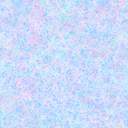 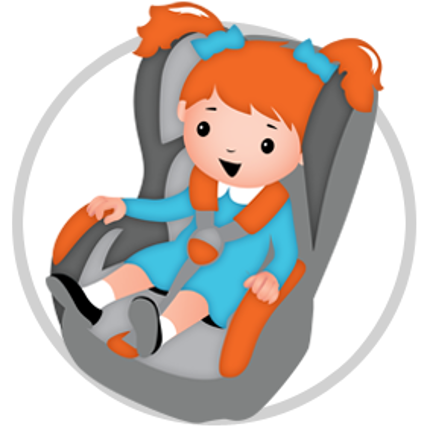 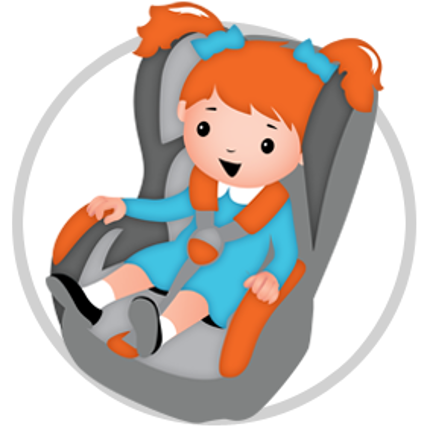 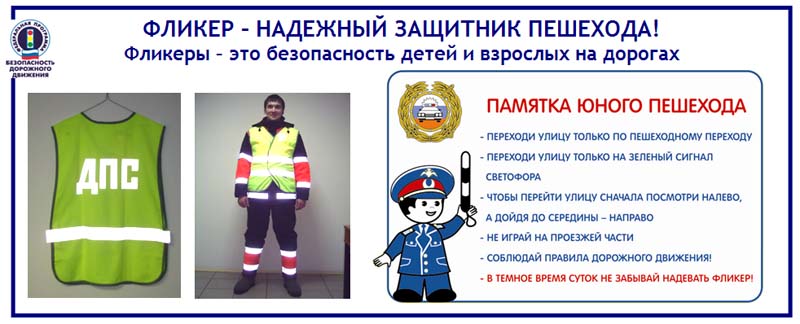 Приложение 1Вопросы к родителям при входеПри входе в зал стоит Инспектор ГИБДД, родители получают входные билеты только после ответа на вопрос о правилах дорожной безопасности:Почему пешеходам нельзя ходить там, где ездят машины? Где детям можно играть на улице? Как нужно поступить, если при переходе дороги Вы уронили какой-нибудь предмет? Почему опасно разговаривать во время перехода дороги? В каких местах можно переходить дорогу? Как Вы считаете, нужно ли знакомить детей дошкольного возраста с Правилами дорожного движения? Знает ли ваш ребенок знаки дорожного движения и может ли рассказать, что они обозначают?Хорошо ли Ваш ребёнок знает дорогу домой и в детский сад?Умеет ли Ваш ребёнок правильно переходить улицу? Как он это делает?Знает ли Ваш ребёнок сигналы светофора? Какие?Часто ли Вы уделяете время на ознакомление ребёнка с правилами безопасного поведения?Двигаясь с ребенком по улице, всегда ли Вы соблюдаете правила дорожного движения? На ваш взгляд, с какого возраста нужно обучать детей правилам дорожного движения?Что необходимо сделать, чтобы оградить детей от опасности, подстерегающей их на дороге?Ведя ребёнка в детский сад, Вы отпускаете его самостоятельно переходить дорогу?Как Вы со своим ребёнком обходите транспорт на остановке?Какие формы обучения правилам дорожного движения Вы используете? Используете ли Вы при перевозе ребенка в личном транспорте кресло безопасности?Как часто Вы говорите ребенку о необходимости соблюдать Правила?Готовы ли Вы вместе с ребёнком участвовать в обучающих мероприятиях по ПДД?Считаете ли Вы успешной работу детского сада по ознакомлению детей с правилами безопасного поведения и почему?Приложение 2Пальчиковая гимнастика «Светофор».Приложение 3Презентация знаков дорожных правил на лепестках семицветика.Приложение 4Упражнение «Шоферы»     Дети и герои стоят по кругу друг за другом. Произносят слова и выполняют движения в соответствии с текстом.Качу, лечу во весь опор          Легкий бег по кругу.Я сам – шофер                             И сам – мотор                           В руках детей воображаемые рули,                                                   Которые они крутят на бегуНажимаю на педаль                Дети останавливаются, «нажимают» на                                                   Воображаемую педаль правой ногойИ машина мчится вдаль            Движение сопровождается энергичной музыкой.Помогает с давних пор

Верный друг наш – светофор.
У него больших три глаза,

Не горят они все разом.
Если красный загорелся, 

То нельзя переходить, 
Надо ждать на тротуаре
И машины пропустить.

Если жёлтый загорелся, 

Значит, скоро мы пойдём.
Глаз зелёный загорелся –

Стоп, машины, мы идём!
Мы дорогу перешли,
По делам своим пошли.
Помогает с давних пор
Верный друг наш – светофор.Дети произносят слово «светофор», хлопают три раза в ладоши (отхлопывают слоги).
Показывают три пальца или «рисуют» в воздухе сверху вниз три круга.
Качают головой.
Поднимают руки вверх и «рисуют» в воздухе круг.
Качают головой.
«Крутят рули».

Поднимают руки вверх и «рисуют» в воздухе второй круг.
Поднимают руки вверх и «рисуют» в воздухе третий круг под вторым.
Маршируют, ритмично произнося текст.

Произносят слово «светофор», хлопают три раза в ладоши (отхлопывают слоги).Красный лепесток«Пешеходный переход»Знает маленький народ
Пешеходный переход-
Знак в полоску белую,
Здесь шагаю смело я!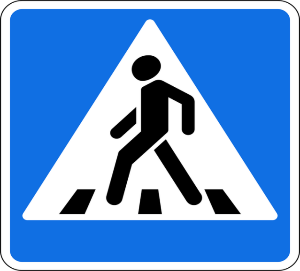 Оранжевыйлепесток Фликеры детям купите родители – пусть на дороге их видят водители!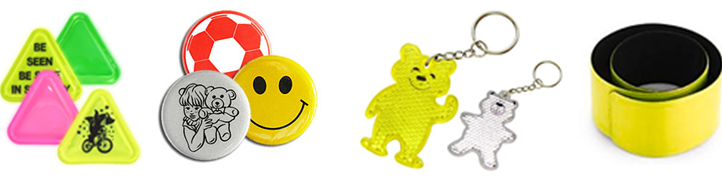 Фликеры детям купите родители – пусть на дороге их видят водители!Желтый лепесток«Пешеходный светофор»Дорогу с перекрёстком на пути,Светофор поможет  перейти.
С человечком красным – Стой!
Переходи с зеленым, по прямой.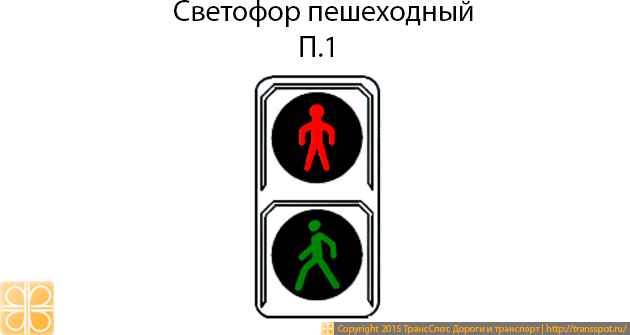 Зеленый лепесток«Движение пешеходов запрещено»В дождь и в ясную погоду
Здесь не ходят пешеходы.
Говорит им знак одно:
«Вам ходить запрещено!»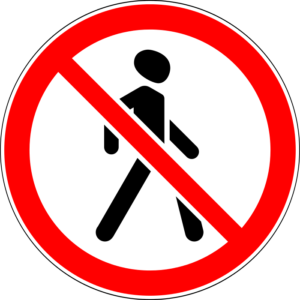 Голубой лепесток           «Внимание, дети!»
Это очень важный знак,
Он висит не просто так.
Будь внимательней, шофер!
Рядом садик, школьный двор.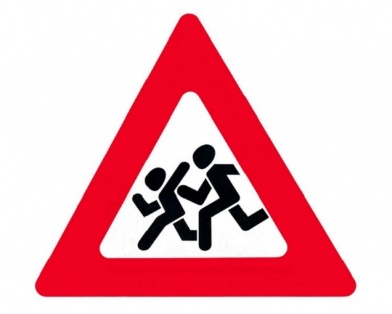 Синий лепесток      «Велосипедная дорожка»
Велосипедная дорожка
Обгонять друг друга можноВам никто не помешает –
Этот знак все дети знают.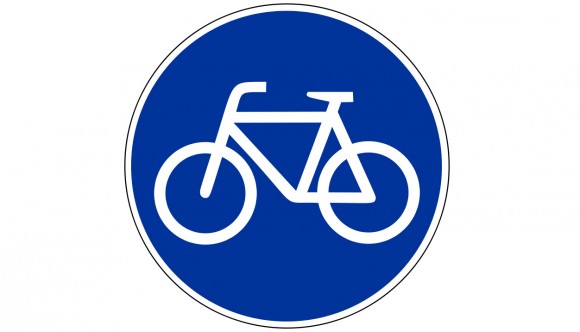 Фиолетовый Знак «Железнодорожный переезд»Не один здесь знак, а много:
Здесь железная дорога!
Рельсы, шпалы и пути –
С электричкой не шути.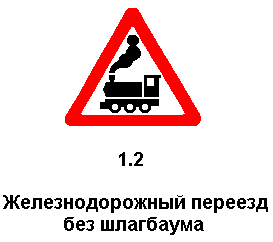 